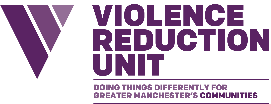 Greater Manchester Violence Reduction Unit: Community-led Approaches ProgrammeGreater ManchesterTrafford - Gorse hillStage One: Partnership Expression of Interest Application FormDeadline:  Monday, 13th May 2024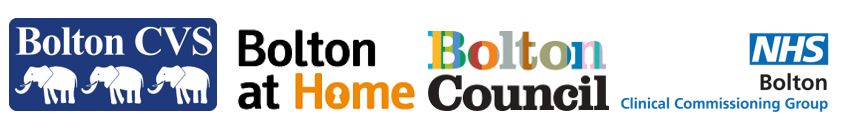  PART A.  ABOUT YOUR ORGANISATION. This section needs to be completed by the Lead Organisation 1. What is the full legal name of your organisation?2. Is your organisation based in / or providing benefit to people living in Gorse hill, Trafford? 3. Trustees/Directors Please provide the names and contact details of 2 Trustees/Directors who are not connected or related. 4. What was the income of your organisation in your last full financial year? (The lead alliance applicant is expected to have an income over £100K in their last financial year) 5. Details of the contact person for this application. This person needs to a Trustee, Director or employee from the Lead Organisation.  6.  Track Record of Lead Applicant (no more than 200 words)Please tell us what makes your organisation best placed to lead on this piece of work?Please provide us with evidence of your track record delivering cohesion outcomes over the last 3 years  You may attach annual reports or other evidence in support. 7. Partnership MembersPlease list all partnership members below.  PART B.  Your Project Proposal                                                                                                    1. Project Name2. How much funding are you asking for?  If your Stage One application is successful we will ask for your detailed budget with your Stage Two application. 3. Please provide a brief outline of your project proposal. (No more than 500 words)Please note - we will ask for a detailed delivery plan including output and outcome milestones if your Stage One application is successful and you are asked to submit a Stage Two application. Please tell us: How the proposed partnership will address all of the fund priorities outlined in the guidelines? What strengths do all partnership members bring which will enable you to deliver all of the fund priorities?4. Tell us briefly how will your proposed work make a difference? (no more than 100 words)Please refer to the fund outcomes in the guidance notes. We will ask for detailed outcomes and milestones if your Stage One application is successful 5. How well connected and engaged are you (and the partnership members) with the community you are proposing to work with in this project?  (No more than 500 words) Please: Provide us with evidence of existing connections and relationships you and the partners have with the communities you are proposing to work withTell us how the proposed delivery has been designed? Tell us who in the community has been involved?  6. If successful, please tell us how you will ensure that your work will engage with community groups and residents in Gorse hill? (No more than 500 words).7. How do your proposed activities fit in with other local activities and services? (No more than 500 words).Please tell us about:Any gaps in local services your work will fill.What other local activities your work will complementWhat links you already have in the community that will help you deliver the project.How you will work together with other organisation in your community (in addition to partnership members) 8. Social Value Please tell us about any wider social value that your project will bring. This could include value for the local economy, the environment or local people. (No more than 500 words).Documents to send with your application.(We will contact Partnership members separately for their documentation)To be completed by Partnership Lead:Organisation Name: Applicant Name: Print Name:		Signature: Date: Please email your completed application to funding@boltoncvs.org.uk by: 11.59pm, Sunday 28th April 2024Privacy Statement if you would like to know how we safely and confidentially store your data please follow this link: Bolton CVS Privacy Statement Yes NoWhat type of organisation are you? (tick all that apply)Organisation NumberUnincorporated AssociationCompany Limited by GuaranteeRegistered CharityCharitable Incorporated OrganisationCommunity Interest Company        Other – Please describe belowOther – detailsOther – detailsOther – detailsName:Position:Address Phone:E-mail:Full Legal NameName of contact personEmail and phone number for contact person1Signed and dated safeguarding policy including contact details for safeguarding lead for lead organisation. 2Governing document signed by at least 2 trustees / directors who are not connected or related. 3A copy of your insurance certificate4A copy of your most recent accounts5Your organisations budget projection for the next 12 months6Bank details clearly showing: account name; bank name/branch; sort code and account number – this can be a paying in slip or a bank statement (less than 3 months old) – please redact all information relating to balance or transactions. 7Does your organisation have paid or volunteer sports instructors/coaches?  If yes, are they registered with a recognised body? 